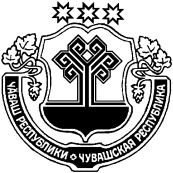 Администрация  Нижнекумашкинского  сельского поселения Шумерлинского района  п о с т а н о в л я е т: Внести  в муниципальную программу Нижнекумашкинского сельского поселения Шумерлинского района ««Развитие потенциала муниципального управления» на 2019-2035 годы (далее – Муниципальная программа), утвержденную  постановлением администрации Нижнекумашкинского сельского поселения Шумерлинского района от 05.03.2019 г.     № 17 следующие изменения: Раздел  9 «Объемы финансирования Муниципальной программы с разбивкой по годам реализации» паспорта муниципальной программы изложить в новой редакции: Раздел III. «Обоснование объема финансовых ресурсов, необходимых для реализации Муниципальной программы (с расшифровкой по источникам финансирования, по этапам и годам реализации Муниципальной программы)» Муниципальной программы изложить в новой редакции:«Раздел III. Обоснование объема финансовых ресурсов,необходимых для реализации Муниципальной программы (с расшифровкой по источникам финансирования, по этапами годам реализации Муниципальной программы)Расходы Муниципальной программы формируются за счет средств федерального бюджета, республиканского бюджета Чувашской Республики, бюджета Нижнекумашкинского сельского поселения. Общий объем финансирования Муниципальной программы в 2019 - 2035 годах составляет 4257,8тыс. рублей, в том числе за счет средств:федерального бюджета - 0 тыс. рублей;республиканского бюджета Чувашской Республики - 0 тыс. рублей;бюджет Нижнекумашкинского сельского поселения – 4257,8тыс. рублей.Прогнозируемый объем финансирования Муниципальной программы на 1 этапе составляет 4257,8 тыс. рублей, в том числе:в 2019 году – 1211,0 тыс. рублей;в 2020 году – 1116,0 тыс. рублей;в 2021 году – 965,4 тыс. рублей;в 2022 году – 965,4  тыс. рублей;в 2023 году – 0 тыс. рублей;в 2024 году – 0 тыс. рублей;в 2025 году – 0 тыс. рублей;в 2026-2030 годах – 0 тыс. рублей;в 2031-2035 годах –  0 тыс. рублей;из них средства:федерального бюджета - 0 тыс. рублей, в том числе:в 2019 году - 0 тыс. рублей;в 2020 году - 0 тыс. рублей;в 2021 году - 0 тыс. рублей;в 2022 году - 0 тыс. рублей;в 2023 году - 0 тыс. рублей;в 2024 году - 0 тыс. рублей;в 2025 году - 0 тыс. рублей;республиканского бюджета Чувашской Республики - 0 тыс. рублей, в том числе:в 2019 году - 0 тыс. рублей;в 2020 году - 0 тыс. рублей;в 2021 году - 0 тыс. рублей;в 2022 году - 0 тыс. рублей;в 2023 году - 0 тыс. рублей;в 2024 году - 0 тыс. рублей;в 2025 году - 0 тыс. рублей;бюджета Нижнекумашкинского сельского поселения - 4257,8 тыс. рублей, в том числе:в 2019 году – 1211,0тыс. рублей;в 2020 году – 1116,0тыс. рублей;в 2021 году –. 965,4 тыс.рублей;в 2022 году – 965,4  тыс. рублей;в 2023 году - 0 тыс. рублей;в 2024 году - 0 тыс. рублей;в 2025 году - 0 тыс. рублей.На 2 этапе, в 2026 - 2030 годах, объем финансирования Муниципальной программы составляет 0 тыс. рублей, из них средства:федерального бюджета - 0 тыс. рублей;республиканского бюджета Чувашской Республики – 0 тыс. рублей;бюджета Нижнекумашкинского сельского поселения - 0 тыс. рублей.На 3 этапе, в 2031 - 2035 годах, объем финансирования Муниципальной программы составляет 0 тыс. рублей, из них средства:федерального бюджета - 0 тыс. рублей;республиканского бюджета Чувашской Республики - 0 тыс. рублей;бюджета Нижнекумашкинского сельского поселения - 0 тыс. рублей.Объемы финансирования Муниципальной программы подлежат ежегодному уточнению исходя из реальных возможностей бюджетов всех уровней.Сведения о целевых индикаторах и показателях Муниципальной программы, подпрограмм Муниципальной программы и их значениях приведены в приложении № 1 к настоящей программе.Ресурсное обеспечение и прогнозная (справочная) оценка расходов за счет всех источников финансирования реализации Муниципальной программы приведены в приложении N 2 к настоящей Муниципальной программе.»1.3. Приложение № 2 к муниципальной программе Нижнекумашкинского сельского поселения Шумерлинского района Чувашской Республики «Развитие потенциала муниципального управления» на 2019–2035 годы изложить в новой редакции согласно приложения 1 к настоящему постановлению2. Настоящее постановление вступает в силу после его официального опубликования в издании «Вестник Нижнекумашкинского сельского поселения Шумерлинского района» и подлежит размещению на официальном сайте Нижнекумашкинского сельского поселения Шумерлинского района в информационно – телекоммуникационной сети Интернет.Глава Нижнекумашкинского сельского поселения                                         В.В. Губанова  							         Приложение  1 к постановлению администрации Нижнекумашкинского сельского поселения  от 14.08.2020 г.   № 54Приложение № 2к муниципальной программы Нижнекумашкинского сельского поселения Шумерлинского района Чувашской Республики «Развитие потенциала муниципального управления» на 2019–2035 годыРесурсное обеспечениеи прогнозная (справочная) оценка расходов за счет всехисточников финансирования реализации муниципальнойпрограммы Нижнекумашкинского сельского поселения Шумерлинского района Чувашской Республики «Развитие потенциала муниципального управления»ЧĂВАШ  РЕСПУБЛИКИЧУВАШСКАЯ РЕСПУБЛИКА ÇĚМĚРЛЕ РАЙОНĚНАНАТ КĂМАША ЯЛ ПОСЕЛЕНИЙĚН АДМИНИСТРАЦИЙĚ  ЙЫШĂНУ14.08.2020   г.     54 №Анат Кăмаша салиАДМИНИСТРАЦИЯ    НИЖНЕКУМАШКИНСКОГО   СЕЛЬСКОГО ПОСЕЛЕНИЯШУМЕРЛИНСКОГО РАЙОНА ПОСТАНОВЛЕНИЕ14.08.2020 г.   № 54село Нижняя КумашкаО внесении изменения в постановление администрации Нижнекумашкинского сельского поселения Шумерлинского района от 05.03.2019 г.     № 17 «Об утверждении муниципальной программы Нижнекумашкинского сельского поселения Шумерлинского района «Развитие потенциала муниципального управления» на 2019-2035 годы»«Объемы бюджетных ассигнований Муниципальной программы–Объемы бюджетных ассигнований Муниципальной программы на 2019–2035 годы составят 4257,8тыс. рублей,из них по источникам финансирования:федеральный бюджет – 0 тыс. рублей, в том числе:в 2019 году – 0 тыс. рублей;в 2020 году –   0 тыс. рублей;в 2021 году –  0 тыс. рублей;в 2022 году –  0 тыс. рублей;в 2023 году –   0 тыс. рублей;в 2024 году –   0 тыс. рублей;в 2025 году –   0 тыс. рублей;в 2026-2030 годах –  0 тыс. рублей;в 2031-2035 годах –  0 тыс. рублей;республиканский бюджет – 0 тыс. рублей, в том числе:в 2019 году – 0 тыс. рублей;в 2020 году – 0 тыс. рублей;в 2021 году – 0 тыс. рублей;в 2022 году – 0 тыс. рублей;в 2023 году –0 тыс. рублей;в 2024 году – 0 тыс. рублей;в 2025 году – 0 тыс. рублей;в 2026-2030 годах – 0 тыс. рублей;в 2031-2035 годах – 0 тыс. рублей;бюджет Нижнекумашкинского сельского поселения–4257,8 тыс. рублей, в том числе:в 2019 году – 1211,0тыс. рублей;в 2020 году – 1116,0тыс. рублей;в 2021 году – 965,4 тыс.рублей;в 2022 году – 965,4  тыс. рублей;в 2023 году – 0 тыс. рублей;в 2024 году – 0 тыс. рублей;в 2025 году – 0 тыс. рублей;в 2026-2030 годах – 0 тыс. рублей;в 2031-2035 годах –  0 тыс. рублей»СтатусНаименование муниципальной программы Шумерлинского района, подпрограммы муниципальной программы Шумерлинского района, основного мероприятияКод бюджетной классификацииКод бюджетной классификацииКод бюджетной классификацииИсточники финансированияРасходы по годам, тыс. рублейРасходы по годам, тыс. рублейРасходы по годам, тыс. рублейРасходы по годам, тыс. рублейРасходы по годам, тыс. рублейРасходы по годам, тыс. рублейРасходы по годам, тыс. рублейРасходы по годам, тыс. рублейРасходы по годам, тыс. рублейСтатусНаименование муниципальной программы Шумерлинского района, подпрограммы муниципальной программы Шумерлинского района, основного мероприятияглавный распорядитель бюджетных средствцелевая статья расходов20192020202120222023202420252026 - 20302031 - 203512345567891011121314Муниципальная программа Нижнекумашкинского сельского поселения Шумерлинского района"Развитие потенциала муниципального управления"всеговсего1211,01136,0965,4965,400000Муниципальная программа Нижнекумашкинского сельского поселения Шумерлинского района"Развитие потенциала муниципального управления"xxфедеральный бюджетфедеральный бюджет000000000Муниципальная программа Нижнекумашкинского сельского поселения Шумерлинского района"Развитие потенциала муниципального управления"республиканский бюджет Чувашской Республикиреспубликанский бюджет Чувашской Республики000000000Муниципальная программа Нижнекумашкинского сельского поселения Шумерлинского района"Развитие потенциала муниципального управления"xxБюджет Нижнекумашкинского сельского поселенияБюджет Нижнекумашкинского сельского поселения1211,01136,0965,4965,400000Муниципальная программа Нижнекумашкинского сельского поселения Шумерлинского района"Развитие потенциала муниципального управления"xxтерриториальный государственный внебюджетный фонд Чувашской Республикитерриториальный государственный внебюджетный фонд Чувашской Республики000000000Муниципальная программа Нижнекумашкинского сельского поселения Шумерлинского района"Развитие потенциала муниципального управления"xxвнебюджетные источникивнебюджетные источники000000000Подпрограмма "Обеспечение реализации муниципальной программы Нижнекумашкинского сельского поселения Шумерлинского района "Развитие потенциала муниципального управления"Подпрограмма "Обеспечение реализации муниципальной программы Нижнекумашкинского сельского поселения Шумерлинского района "Развитие потенциала муниципального управления"всеговсего1211,01136,0965,4965,400000Подпрограмма "Обеспечение реализации муниципальной программы Нижнекумашкинского сельского поселения Шумерлинского района "Развитие потенциала муниципального управления"Подпрограмма "Обеспечение реализации муниципальной программы Нижнекумашкинского сельского поселения Шумерлинского района "Развитие потенциала муниципального управления"xxфедеральный бюджетфедеральный бюджет000000000Подпрограмма "Обеспечение реализации муниципальной программы Нижнекумашкинского сельского поселения Шумерлинского района "Развитие потенциала муниципального управления"Подпрограмма "Обеспечение реализации муниципальной программы Нижнекумашкинского сельского поселения Шумерлинского района "Развитие потенциала муниципального управления"xxреспубликанский бюджет Чувашской Республикиреспубликанский бюджет Чувашской Республики000000000Бюджет Нижнекумашкинского сельского поселенияБюджет Нижнекумашкинского сельского поселения1211,01136,0965,4965,400000